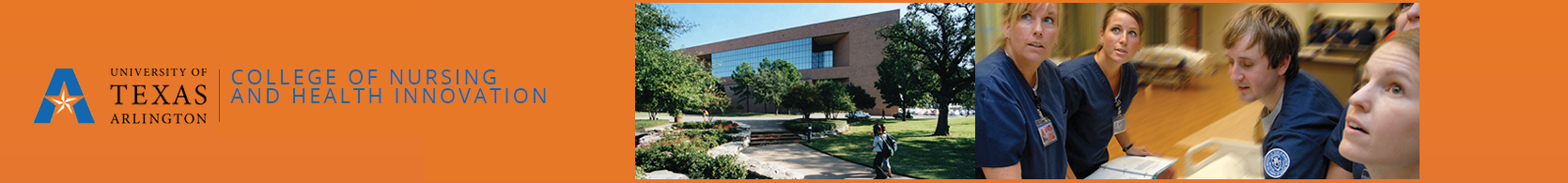 The University of Texas at Arlington College of Nursing and Health InnovationNursing 5333: Family Nurse Practitioner 1 (FNP 1)Course Description: Family Nurse Practitioner 1 is an introduction to a lifespan approach to primary care. It introduces concepts of family developmental theory, child developmental issues, and immunizations. There is in depth examination of issues of gender specific care, such as pregnancy, as well as care of geriatric patient. The course then moves on to dermatologic, hematologic, and GI disorders managed by the FNP in primary care.Pre and Co-requisite Courses:NURS 5315, 5334, and 5418.Section: NURS 5333-400, section 001Instructor(s): Bethany Mcclean RN, MSN, FNP-BCAssistant Clinical ProfessorEmail:  mcclean@uta.eduEmail:Students enrolled in online UTA FNP courses are expected to check their UTA email daily.  Students waiting for their next course to start are expected to check their UTA email a minimum of twice weekly.Faculty and Students – Email: For reasons of web security, faculty, staff, and students must use their official UT Arlington e-mail address for all university-related business. As a security measure, and in order to protect student privacy, only emails received through the UTA email system will receive a response. Emails received from any student’s personal email address will be deleted without a response.Instructor Office or Department Location: Pickard Hall, office 626Instructor Office or Department Telephone Number: (817) 272 2776Felicia Chamberlain, (817) 272-0659, chamberl@uta.eduCoordinator – Nursing Administration and Online Education ProgramsEmergency Phone Number for Reaching Faculty:  Felicia Chamberlain, (817) 272-0659, chamberl@uta.eduCoordinator – Nursing Administration and Online Education ProgramsFaculty Profile: https://www.uta.edu/profiles/bethany-mccleanPreferred Methods for Reaching Instructor:  Email is preferred method of communication. Emergency number will be provided in discussion board.Maximum Timeframe for Responding to Student Communication: Response to student emails can generally be expected within 24 hours with a 48 hour maximum time frame.  Response to student assignments may be expected within 72 hours.Virtual Office Hours: 2 pm to 4 pm CST, Thursdays 6 to 7 pm CST, SundaysPlease email the professor to schedule an individual or small group, virtual work session during office hours or at a separate time if necessary.  Include the purpose of the meeting, what you hope to learn as a result of this meeting and who will be participating in your email.  The purpose of virtual office hours is to address those unique instructional challenges or questions that require a response that cannot be answered via email, an announcement, or the question and answer forum provided within the course.Zoom:  Zoom is a user-friendly, online, video-conferencing, screen-share tool.  It operates outside of Blackboard.  If invited to attend a Zoom conference, students simply need to:Use a computer with video and audio featuresDownload Zoom to their computer the first time they receive a Zoom link (you will do this simply by clicking on the link)Check their video and audio features via the cues provided in ZoomThe Zoom link can also be downloaded to your smart phone.  Lastly, Zoom sessions can be saved and made available to all students through a link provided by the professor.Students do not need a Zoom account to join Zoom meetings hosted by a faculty member.Zoom tutorials can be found at the following link:https://support.zoom.us/hc/en-us/articles/206618765-Zoom-Video-TutorialsClinical Faculty:  noneCredit Hours:3Clinical Hours:  Clinical hours are not required until the last three courses of the program, however preparation for clinical coursework begins early in the degree program.  Check your Pathway to Graduation for detailed instructions regarding what you must do concurrently with each academic course to ensure you are ready for your clinical experience!If you do not have access to your online Pathway to Graduation please notify your advisor.  You will need to check and use your Pathway to Graduation concurrently with every course throughout the MSN-FNP degree program.  Textbooks (Including Titles, Authors, Edition and Publisher) or Equipment – REQUIRED (note that these books will be used for the remainder of your pro:.Dunphy, LM, Winland-Brown, JE, Porter, BO & Thomas DJ.  [2015]   Primary Care—The Art & Science of Advanced Nursing Practice [4th Edition].  FA Davis.  ISBN-13:    978-8036-3801-3Kaplan and Sadock's Synopsis of Psychiatry: Behavioral Sciences/Clinical Psychiatry        Paperback– by Benjamin J. Sadock, Virginia A. Sadock. & Pedro Ruiz. (2014). 11th ed, Wolters Kluvier. ISBN-13: 978-1609139711  Wright, L., Leahey, M. (2012) Nurses and Families: A Guide to Family Assessment and Intervention. (6th ed.). Philadelphia: F. A. Davis Company. ISBN: 9780803627390. Burns, C., Dunn, A., Brady, M., et al. (2016). Pediatric Primary Care. (6th ed.). Saunders. Youngkin, E., Davis, M., Schadewalk, D., Juve, C. (2013). Women’s Health: A Primary Care Clinical Guide. (4th ed.). Prentice Hall. ISBN: 9780132576734 Http://www.med-u.org/ Virtual Patient Cases: Purchase during the first week of Family1. Order online as an individual subscriber, not as an institutional subscriber. Purchase the FamilyMedicine Cases. Reuben, D., Herr, K., Pacala, J., Pollock, B., Potter, F., Semla, T. (2012). Geriatrics at Your Fingertips (14th ed.). New York: American Geriatrics Society. ISBN: 9781886775572 Uphold, CR & Graham, MV.  [2013].  Clinical Guidelines in Family Practice  [5th Edition]  ISBN-10: 0964615193  ISBN-13: 978-0964615199  [Barmarrae Books, Inc.](Not required until FNP 2)Gilbert, D., Moellering, R., Eliopoulous, G, Chambers, H., Saag, M., (2014/2015). The Sanford Guide to Antimicrobial Therapy. (44th  /45th ed.). Antimicrobial Therapy, Inc.  2014 Edition-- ISBN-10: 193080878X; ISBN-13: 978-1930808782; always get latest version—updated annually (online access is acceptable)(Not required until FNP 2)Textbooks or Equipment:  SUPPLEMENTAL (Not required): noneAttendance Policy:Student attendance in this online course is required virtually as needed to successfully complete course assignments and assessments within the required timelines.Course Expectations:   The amount of time required by students to study and complete assignments in this course will vary according to students’ previous professional experiences, prior learning, and, the pace at which one works.  While having completed multiple years of practice generally provides students an advantage, these same students sometimes find themselves having to “unlearn” practices that are not supported by the most recent evidence or research.  Students with fewer years of nursing experience will generally find themselves working more diligently to quickly increase their overall knowledge base – knowledge that their classmates may have developed over multiple years of working in healthcare settings.  It is recommended that students schedule a minimum of 15 hours per week to study and complete their online content in this didactic (non-clinical) course, however, some weeks may require fewer hours and other weeks may require more hours.  FNP Program Expectations:  GPA of 3.0:  Students must maintain a GPA of 3.0.  Please seek help immediately if you are at risk of dipping below this GPA.  Ready to assist you are:your course professorUTA Student Success CoordinatorsYour advisorYour retention specialistLet’s Get Clinical:  Successful completion of the required 760 clinical hours during your last three courses is completely dependent upon successful completion of the “Let’s Get Clinical” portion of your Pathway to Graduation.  Successful graduation requires both completion of your courses and timely completion of all of the requirements in “Let’s Get Clinical.”Preceptors and Clinical Sites:  Students are responsible for arranging their own preceptors and clinical sites according to guidelines provided.  This process begins very early in the overall program to ensure readiness when the clinical courses begin.  Course Topics / Lesson Titles:  For all tables, delete rows that do not apply to your course.Course Outcomes and Performance Measurement:  Course Schedule and Due Dates (Central Time):  Please see Course Schedule (Table could not fit here).Assignments and Assessments:Blackboard Required:Only assignments submitted through Blackboard will be reviewed and accepted for a grade, regardless of the reason. Assignments that are submitted through email will not be reviewed for feedback nor graded.  They will be assigned a grade of zero. No exceptions will be made. Technical Problems: Because technology is vulnerable to experiencing difficulties you should not wait until the last minute to submit an assignment, complete a quiz, or test. If you experience technical difficulties contact Blackboard Support to help resolve the issue. They are open 24 hours a day. Late Assignments / Assessments: Late assignments will not be accepted for a grade or reviewed for feedback (regardless of the reason) and will be assigned a zero. Quizzes and tests must be started, completed, and submitted prior to the submission due date and time. Any quiz or test submitted after the due date and time will not be accepted.  Make-up exams are not provided given the extended period for which exams are open   Plagiarism:Plagiarism is prohibited. Any assignment determined to have been plagiarized will be given a zero and the student reported for academic dishonesty. Copying your answers from your textbooks, journal articles, any website or any source is considered plagiarism. All of your work is to be in your own words, paraphrased and referenced according to APA style. Using quoted sentences is not an acceptable manner in which to complete any assignment in this course and does not reflect synthesis of the material. Consequently the use of quoted sentences will result in a point deduction up to and including a zero.Academic Integrity:All students enrolled in this course are expected to adhere to the UT Arlington Honor Code: I pledge, on my honor, to uphold UT Arlington’s tradition of academic integrity, a tradition that values hard work and honest effort in the pursuit of academic excellence. I promise that I will submit only work that I personally create or contribute to group collaborations, and I will appropriately reference any work from other sources. I will follow the highest standards of integrity and uphold the spirit of the Honor Code. UT Arlington faculty members may employ the Honor Code as they see fit in their courses, including (but not limited to) having students acknowledge the honor code as part of an examination or requiring students to incorporate the honor code into any work submitted. Per UT System Regents’ Rule 50101, §2.2, suspected violations of university standards for academic integrity (including the Honor Code) will be referred to the Office of Student Conduct. Violators will be disciplined in accordance with the University policy, which may result in the student’s suspension or expulsion from the University. "Scholastic dishonesty includes but is not limited to cheating, plagiarism, collusion, the submission for credit of any work or materials that are attributable in whole or in part to another person, taking an examination for another person, any act designed to give unfair advantage to a student or the attempt to commit such acts." As a licensed registered nurse, graduate students are expected to demonstrate professional conduct as set forth in the Texas Board of Nursing rule §215.8. in the event that a graduate student holding an RN license is found to have engaged in academic dishonesty, the college may report the nurse to the Texas Board of Nursing (BON) using rule §215.8 as a guide. APA 6th Edition:Students are expected to use APA style to document resources.  Numerous resources can be found through the UTA Library at the following links:http://library.uta.edu/sites/default/files/apa2014.pdfhttp://libguides.uta.edu/apahttp://library.uta.edu/how-to/paper-formatting-apa-stGrading and Evaluation:A = 90-100B = 80-89.99C = 70-79.99Students are required to maintain a GPA of 3.0.Final grades are not rounded up.University Library Resources for Online Students:Peace Williamson, Nursing Librarian Phone: (817) 272-7433 E-mail: peace@uta.edu Research Information on Nursing: http://libguides.uta.edu/nursing Resources often used by online students:  http://library.uta.edu/distance-disability-services Disability Accommodations: UT Arlington is on record as being committed to both the spirit and letter of all federal equal opportunity legislation, including The Americans with Disabilities Act (ADA), The Americans with Disabilities Amendments Act (ADAAA), and Section 504 of the Rehabilitation Act. All instructors at UT Arlington are required by law to provide “reasonable accommodations” to students with disabilities, so as not to discriminate on the basis of disability. Students are responsible for providing the instructor with official notification in the form of a letter certified by the Office for Students with Disabilities (OSD).  Students experiencing a range of conditions (Physical, Learning, Chronic Health, Mental Health, and Sensory) that may cause diminished academic performance or other barriers to learning may seek services and/or accommodations by contacting: The Office for Students with Disabilities, (OSD): www.uta.edu/disability or calling 817-272-3364.Counseling and Psychological Services, (CAPS):   www.uta.edu/caps/ or calling 817-272-3671.Only those students who have officially documented a need for an accommodation will have their request honored. Information regarding diagnostic criteria and policies for obtaining disability-based academic accommodations can be found at www.uta.edu/disability or by calling the Office for Students with Disabilities at (817) 272-3364.Student Evaluation of Course:Students are asked to please complete the anonymous course evaluation upon completion of this course.  We use information gathered from student feedback to guide our overall continual improvement process.  Thank you!Title IX: The University of Texas at Arlington does not discriminate on the basis of race, color, national origin, religion, age, gender, sexual orientation, disabilities, genetic information, and/or veteran status in its educational programs or activities it operates. For more information, visit uta.edu/eos. For information regarding Title IX, visit www.uta.edu/titleIX.Schedule Adjustments:As the instructor for this course, I reserve the right to adjust this schedule in any way that serves the educational needs of the students enrolled in this course. – Bethany McCleanTO MINIMIZE REPETITION, ALL OF THE FOLLOWING ITEMS WILL BE EMBEDDED WITHIN THE ORIENTATION AND OTHER RELEVANT PLACES WITHIN OVERALL PROGRAM INFORMATION.  Formatting and content to still be adjusted.Technology RequirementsStudents must have an up-to-date computer system with wired (not wireless) high-speed Internet in addition to e-mail and internet skills. The entire course will be delivered in an online format. RespondusTests and quizzes will be given using Respondus Lockdown Browser with webcam monitoring. You will be required to download Respondus to complete any quiz or test. Respondus can be downloaded at: http://www.respondus.com/lockdown/download.php?id=163943837Tripod and WebcamYou will need an external high definition (1080p) webcam with a tripod. An external webcam with a tripod is required to allow you to meet the requirements of the video monitoring for each quiz and test. An external webcam is one which is separate from your computer or laptop. A Logitech 1082p webcam is the required webcam for the FNP online program. Only a Logitech C920 or Logitech C930e will meet the program requirements. Quiz and Test Taking Rules and Tips Read the test taking tips prior to each quiz and test. Follow these tips to optimize your computer’s functionality, enhance blackboard’s function, and to minimize technical difficulties. Respondus Lockdown Browser with video monitoring will be used to administer each quiz and test. Please make sure to download Respondus prior to taking your first quiz. Update Respondus prior to completing each quiz and test. Update Java prior to completing each quiz and test. You will need an external high definition (1080p) webcam with a tripod. This will ensure that your IDs and videos are clearly seen. You will use this webcam throughout the online FNP curriculum. An external webcam is one that is separate from your computer or laptop. Using the tripod position the webcam to the side of your desk so that the webcam captures a profile view of you, your computer, and desk. The webcam should provide a clear view of you, the desk and computer from the level of the desk up. To ensure your webcam is working properly, complete the webcam test prior to taking every quiz and test. If you are kicked out of a quiz or test, close your browser completely, reopen it, and log back into Respondus lockdown browser to continue taking the quiz or test. A photo ID is required to take the test. Show your driver’s license or Mav ID when prompted by the system. Only your driver’s license or Mav ID are acceptable forms of identification. A work ID badge, passport, or other forms of ID are not acceptable and should not be used. Your photo ID must be held close enough to the camera to be read. The photo must be facing the camera. If the image of your ID is not legible you will be asked to provide an electronic copy of your driver’s license or Mav ID to verify your identity. Your grade will not be released until your identify has been verified. Failure to verify your identity will result in a zero for the quiz or test. You will be asked to show your environment. When you are prompted please rotate the camera to show your desk and the room in its entirety. Please ensure that there are no lights shining in front of the webcam. This will obscure the images taken by the webcam. Your desk must be completely clear of all materials. Papers, pencils, pens, books, electronics, cell phones, tablets etc. are not allowed on or around your desk while taking a quiz or test. Drinks are not allowed while taking a quiz or test. No one else may be in the room while you are taking a quiz or test. Once you have started a quiz or test you are not allowed to leave your desk. You must complete and submit the quiz or test prior to leaving your desk. Plug in laptops and computers prior to starting the quiz or test.Talking is prohibited. The use of any electronics is strictly prohibited. Hats may not be worn while taking a quiz or test. Any violation in the above rules may result in any and all of the following: A point deduction up to and including a grade of zero on the respective quiz or test. The student may be reported to The Office of Student Conduct. If The Office of Student Conduct determines the reported student has participated in academic dishonesty the consequences may include any or all of the following: a quiz or test score of zero, course failure, probation, suspension or expulsion from the university. PlagiarismPlagiarism is prohibited. Any assignment determined to have been plagiarized will be given a zero and the student reported for academic dishonesty. Copying your answers from your textbooks, journal articles, any website or any source is considered plagiarism. All of your work is to be in your own words, paraphrased and referenced according to APA style. Using quoted sentences is not an acceptable manner in which to complete any assignment in this course and does not reflect synthesis of the material. Consequently the use of quoted sentences will result in a point deduction up to and including a zero. Safe Assign Safe assign is an electronic system which helps to identify plagiarized assignments. All student assignments are subject to being submitted to safe assign at any time to evaluate for plagiarism. Case studies and the electronic poster presentation will automatically be submitted to safe assign and evaluated for plagiarism. Discussion board posts mayrandomly be submitted to safe assign or may be submitted if plagiarism is suspected. Plagiarism may also be determine Plagiarism: Copying another student’s paper or any portion of it is plagiarism. Copying a portion of published material (e.g., books or journals) without adequately documenting the source is plagiarism. Consistent with APA format, if five or more words in sequence are taken from a source, those words must be placed in quotes and the source referenced with author’s name, date of publication, and page number of publication. If the author’s ideas are rephrased, by transposing words or expressing the same idea using different words, the idea must be attributed to the author by proper referencing giving the author’s name and date of publication.  If a single author’s ideas are discussed in more than one paragraph, the author must be referenced, according to APA format.  Authors whose words or ideas have been used in the preparation of a paper must be listed in the references cited at the end of the paper. Students are expected to review the plagiarism module from the UT Arlington Central Library via http://library.uta.edu/plagiarism/index.html This is repeated here.  At least one of the two needs to go under global stuff in the orientation, probably both.Student Support Services: UT Arlington provides a variety of resources and programs designed to help students develop academic skills, deal with personal situations, and better understand concepts and information related to their courses. Resources include tutoring, major-based learning centers, developmental education, advising and mentoring, personal counseling, and federally funded programs. For individualized referrals, students may visit the reception desk at University College (Ransom Hall), call the Maverick Resource Hotline at 817-272-6107, send a message to resources@uta.edu, or view the information at www.uta.edu/resources. Does this apply to online?  Please find out what specifically applies to them and let’s get that message.Drop Policy: Students may drop or swap (adding and dropping a class concurrently) classes through self-service in MyMav from the beginning of the registration period through the late registration period. After the late registration period, students must see their academic advisor to drop a class or withdraw. Undeclared students must see an advisor in the University Advising Center. Drops can continue through a point two-thirds of the way through the term or session. It is the student's responsibility to officially withdraw if they do not plan to attend after registering. Students will not be automatically dropped for non-attendance. Repayment of certain types of financial aid administered through the University may be required as the result of dropping classes or withdrawing. For more information, contact the Office of Financial Aid and Scholarships (http://wweb.uta.edu/aao/fao/).Drop Policy:Graduate students who wish to change a schedule by either dropping or adding a course must first consult with their Graduate Advisor. Regulations pertaining to adding or dropping courses are described below. Adds and drops may be made through late registration either on the Web at MyMav or in person through the student’s academic department. Drops can continue through a point two-thirds of the way through the term or session. It is the student's responsibility to officially withdraw if they do not plan to attend after registering. Students will not be automatically dropped for non-attendance. Repayment of certain types of financial aid administered through the University may be required as the result of dropping classes or withdrawing. Contact the Office of Financial Aid and Scholarships at http://wweb.uta.edu/aao/fao/ . The last day to drop a course is listed in the Academic Calendar available at http://www.uta.edu/records/services/academic-partnershipprograms.php#summer Make generic and leave vague for the different potential lengths of courses.  Needs to go under program stuff.A student may not add a course after the end of late registrationA student dropping a graduate course after the Census Date but on or before the last day to drop may with the agreement of the instructor, receive a grade of W but only if passing the course with a C or better average. A grade of W will not be given if the student does not have at least a C average. In such instances, the student will receive a grade of F if he or she withdraws from the class. Students dropping a course must: (1) Contact course faculty to obtain permission to drop the course with a grade of “W”. (2) Contact your graduate advisor to obtain the form and further instructions Course Format and Design - Rewrite this to be generic and include in your policy section of the orientation.This course is presented completely online and is administered at an accelerated pace. The course builds upon your undergraduate education and will cover a significant amount of content over a short period of time. It is designed to facilitate and guide your learning. As such minimal written lecture content is provided. You will be required to read the text books and synthesize the information to complete all of the course assignments. As a graduate student the expectations of this course and curriculum are different than your undergraduate education. You are expected to synthesize the information from your readings and be able to apply it to clinical scenarios in a manner which is reflective of advanced practice nursing. As a graduate student you are considered to be an independent learner and if needed identify additional resources to help you understand the concepts in the course. Supplemental videos have been provided over select concepts for your review. These videos are not mandatory to view but you may find them helpful in understanding some of the content. For testing purposes you are responsible for the content in the text books and the written lectures which have been provided. This format will require you to spend an average of 13-17 hours per week to complete all of the required readings and assignments. The majority of the concepts presented in the course are not new but the time you spend weekly will vary depending on many variables. ModuleModule Topics / TitlesLesson Topics / Lesson Titles1Intro to Primary Family CareChild, Family Development, Immunization2Reproductive Health IssuesWomen’s and Men’s Health Issues3Geriatric Health IssuesGeriatric Conditions4Dermatologic and Hematologic ProblemsCommon Problems of the Skin and Blood5Gastrointestinal ProblemsCommon Problems of the GI SystemModule #Course Objective #Module ObjectiveActivity / AssessmentActivities listed are in addition to weekly readings and supplementary lectures (for some content)Module 1Lesson 1      5Outline and summarize typical pediatric growth and development from birth to adolescent stage. Distinguish normal growth and development patterns from abnormal patterns.Med-U Case #2Final Exam: multiple choice questionsModule 1Lesson 2      7Outline and summarize the common theories of family development used in a primary care setting. Med-U case #2Final Exam: multiple choice questionsModule 1 Lesson 3      6Identify the childhood immunization process, distinguishing each vaccination type, specific requirements and precautions.Discussion Board: Analyze a FamilyFinal Exam: multiple choice questionsModule 2Lesson 1     2Compare and contrast common genetic disorders seen in primary care.  Med U Case # 14Genetics Self AssessmentFinal Exam: multiple choice questionsModule 2Lesson 2     1Identify the pathophysiology of common gynecologic problems seen in primary care and develop a treatment plan for these issues.Compare and contrast contraceptive and hormonal options in primary care. Distinguish normal vs red flag findings of pregnancy.Identify the normal progression and evaluation of a normal pregnancy. Articulate and describe the treatment of common breast disorders.Med U Case # 14Module 2Lesson 31Articulate and describe the treatment of common men’s health issuesFinal exam: multiple choice questionsModule 2Lesson 41 Differentiate the common sexually transmitted infections seen in primary care. Compare and contrast treatment plans for these disorders. Final exam: multiple choice questionsModule 3Lesson 13Outline and summarize the diagnosis and treatment of the geriatric syndromes. Describe the components and application of the geriatric functional examinations.Med U Case # 29Final exam: multiple choice questionsModule 3Lesson 23Define delirium and other neurocognitive disorders Describe the predisposing or precipitating risk factors for delirium and NCDDiscuss interventions to prevent deliriumDescribe the pathophysiology or neurocognitive disordersIdentify the management of the NCD.Med U Case # 29Final exam: multiple choice questionsModule 4Lesson 14Differentiate the common lifespan dermatologic disorders in primary care. Compare and contrast treatment plans for these disordersFinal exam: multiple choice questions, including visual diagnosis decision makingModule 4Lesson 24Differentiate the common lifespan hematologic disorders in primary care. Compare and contrast treatment plans for these disorders. Hematology DMAFinal exam: multiple choice questionsModule 5Lesson 14Differentiate the common lifespan gastrointestinal disorders in primary care. Compare and contrast treatment plans for these disorders. Med-U Case #15Final exam: multiple choice questions Total 5modulesWeight / Percentage Value Within the CourseDiscussion Board: Family theory10Genetics Quz10MedU Clipp Case                             10Med U Case 1410Med U Case 2910Med U Case 1510Hematology DMA10Final examination                             30Library Home Pagehttp://www.uta.edu/library Subject Guideshttp://libguides.uta.edu Subject Librarianshttp://www.uta.edu/library/help/subject-librarians.php Database Listhttp://libguides.uta.edu/az.php Course Reserveshttp://pulse.uta.edu/vwebv/enterCourseReserve.do Library Cataloghttp://discover.uta.edu/ E-Journalshttp://ns6rl9th2k.search.serialssolutions.com/ Library Tutorialshttp://www.uta.edu/library/help/tutorials.php Connecting from Off-Campushttp://libguides.uta.edu/offcampus Ask A Librarianhttp://ask.uta.edu 